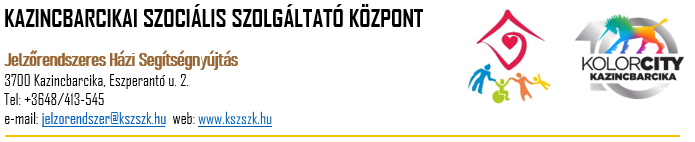              Kérelem a személyes gondoskodást nyújtó szociális ellátás igénybevételéhezAz ellátást igénybe vevő adataiNév: 	Születési neve: 	Anyja neve:	Születési helye, ideje: 	Lakóhelye: 	Tartózkodási helye: 	Telefonos elérhetőség: 	Állampolgársága:	Cselekvőképessége: 	Társadalombiztosítási Azonosító Jel: 	Legközelebbi hozzátartozójának (törvényes képviselőjének)neve. 	lakóhelye. 	telefonszáma: 	A személyes gondoskodást nyújtó szociális ellátás igénybevételére vonatkozó adatok1. számú melléklet a 9/1999. (XI. 24.) SzCsM rendelethez * I. * EGÉSZSÉGI ÁLLAPOTRA VONATKOZÓ IGAZOLÁS(a háziorvos, kezelőorvos, vagy kórházi kezelés esetén a kórházi osztályos orvos tölti ki)Név (születési név):Születési hely, idő:Lakóhely:Társadalombiztosítási Azonosító Jel:II. *  JÖVEDELEMNYILATKOZAT                               Az ellátást kérelmező személyre vonatkozó személyes adatok:Név: ......................................................................................................................Születési név: .......................................................................................................Anyja neve: ..........................................................................................................Születési hely, idő: ..............................................................................................Lakóhely: .............................................................................................................Tartózkodási hely: ...............................................................................................(itt azt a lakcímet kell megjelölni, ahol a kérelmező életvitelszerűen tartózkodik)Telefonszám (nem kötelező megadni):……………………………………………..Az 1993. évi III. törvény 117/B. §-a szerint a mindenkori intézményi térítési díjjal azonos személyi térítési díj megfizetését az ellátást igénylő vagy a térítési díjat megfizető más személy vállalja-e (a rovat kitöltése nem minősül tényleges vállalásnak):□ igen - ebben az esetben a jövedelemnyilatkozat további részét és a „III. Vagyonnyilatkozat” nyomtatványt nem kell kitölteni,      □ nemAz ellátást kérelmező személyre vonatkozó jövedelmi adatok:Kiskorú igénybe vevő esetén a családban élőkre vonatkozó (nettó) jövedelmi adatok:Büntetőjogi felelősségem tudatában kijelentem, hogy a közölt adatok a valóságnak megfelelnek. A térítési díj megállapításához szükséges jövedelmet igazoló bizonylatokat egyidejűleg csatoltam. Hozzájárulok a kérelemben szereplő adatoknak az eljárás során történő felhasználásához.Dátum: ................................................................................................................Az ellátást igénybe vevő (törvényes képviselő) aláírásaMilyen időponttól kéri a szolgáltatás biztosítását:…………………………………Dátum: 20		                                                            …………………………………………………					             Az ellátást igénybevevő (törvényes képviselő) aláírása1. *  Házi segítségnyújtás, jelzőrendszeres házi segítségnyújtás, támogató szolgáltatás, idősek nappali ellátása igénybevétele esetén1. *  Házi segítségnyújtás, jelzőrendszeres házi segítségnyújtás, támogató szolgáltatás, idősek nappali ellátása igénybevétele esetén1. *  Házi segítségnyújtás, jelzőrendszeres házi segítségnyújtás, támogató szolgáltatás, idősek nappali ellátása igénybevétele esetén1.1. krónikus betegségek (kérjük, sorolja fel):1.1. krónikus betegségek (kérjük, sorolja fel):1.1. krónikus betegségek (kérjük, sorolja fel):1.2. fertőző betegségek (kérjük, sorolja fel):1.2. fertőző betegségek (kérjük, sorolja fel):1.2. fertőző betegségek (kérjük, sorolja fel):1.3. fogyatékosság (típusa és mértéke):1.3. fogyatékosság (típusa és mértéke):1.3. fogyatékosság (típusa és mértéke):1.4. egyéb megjegyzések, pl. speciális diéta szükségessége:1.4. egyéb megjegyzések, pl. speciális diéta szükségessége:1.4. egyéb megjegyzések, pl. speciális diéta szükségessége:2. Jelzőrendszeres házi segítségnyújtás igénybevételére vonatkozóan igazolom, hogy egészségi állapota alapján a jelzőrendszeres házi segítségnyújtás biztosítása2. Jelzőrendszeres házi segítségnyújtás igénybevételére vonatkozóan igazolom, hogy egészségi állapota alapján a jelzőrendszeres házi segítségnyújtás biztosítása2. Jelzőrendszeres házi segítségnyújtás igénybevételére vonatkozóan igazolom, hogy egészségi állapota alapján a jelzőrendszeres házi segítségnyújtás biztosításaindokolt □ nem indokolt □indokolt □ nem indokolt □indokolt □ nem indokolt □3. Átmeneti elhelyezés (az éjjeli menedékhely kivételével), ápolást-gondozást nyújtó, rehabilitációs intézmények, lakóotthon esetén3. Átmeneti elhelyezés (az éjjeli menedékhely kivételével), ápolást-gondozást nyújtó, rehabilitációs intézmények, lakóotthon esetén3. Átmeneti elhelyezés (az éjjeli menedékhely kivételével), ápolást-gondozást nyújtó, rehabilitációs intézmények, lakóotthon esetén3.1. esettörténet (előzmények az egészségi állapotra vonatkozóan):3.1. esettörténet (előzmények az egészségi állapotra vonatkozóan):3.1. esettörténet (előzmények az egészségi állapotra vonatkozóan):3.2. teljes diagnózis (részletes felsorolással, BNO kóddal):3.2. teljes diagnózis (részletes felsorolással, BNO kóddal):3.2. teljes diagnózis (részletes felsorolással, BNO kóddal):3.3. prognózis (várható állapotváltozás):3.3. prognózis (várható állapotváltozás):3.3. prognózis (várható állapotváltozás):3.4. ápolási-gondozási igények:3.4. ápolási-gondozási igények:3.4. ápolási-gondozási igények:3.5. speciális diéta:3.5. speciális diéta:3.5. speciális diéta:3.6. szenvedélybetegség:3.6. szenvedélybetegség:3.6. szenvedélybetegség:3.7. pszichiátriai megbetegedés:3.7. pszichiátriai megbetegedés:3.7. pszichiátriai megbetegedés:3.8. fogyatékosság (típusa, mértéke):3.8. fogyatékosság (típusa, mértéke):3.8. fogyatékosság (típusa, mértéke):3.9. demencia:3.9. demencia:3.9. demencia:3.10. gyógyszerszedés gyakorisága, várható időtartama (pl. végleges, időleges stb.), valamint az igénybevétel időpontjában szedett gyógyszerek:3.10. gyógyszerszedés gyakorisága, várható időtartama (pl. végleges, időleges stb.), valamint az igénybevétel időpontjában szedett gyógyszerek:3.10. gyógyszerszedés gyakorisága, várható időtartama (pl. végleges, időleges stb.), valamint az igénybevétel időpontjában szedett gyógyszerek:4. A háziorvos (kezelőorvos) egyéb megjegyzései:4. A háziorvos (kezelőorvos) egyéb megjegyzései:4. A háziorvos (kezelőorvos) egyéb megjegyzései:Dátum:Orvos aláírása:P. H.(szükség esetén külön melléklet csatolható az igazoláshoz)(szükség esetén külön melléklet csatolható az igazoláshoz)(szükség esetén külön melléklet csatolható az igazoláshoz)A jövedelem típusaNettó összegeMunkaviszonyból és más foglalkoztatási jogviszonyból származóTársas és egyéni vállalkozásból, őstermelői, szellemi és más önálló tevékenységből származóTáppénz, gyermekgondozási támogatásokNyugellátás és egyéb nyugdíjszerű rendszeres szociális ellátásokÖnkormányzat és állami foglalkoztatási szervek által folyósított ellátásokEgyéb jövedelemÖsszes jövedelemA család létszáma: .................... főA család létszáma: .................... főMunka- 
viszonyból 
és más 
foglalkoztatási 
jogviszonyból 
származóTársas és 
egyéni 
vállalkozásból,
őstermelői, 
szellemi és 
más önálló
tevékenységből 
származóTáppénz, 
gyermek- 
gondozási 
támogatásokÖnkormányzat
és állami foglalkoztatási
szervek által
folyósított
ellátásokNyugellátás 
és egyéb 
nyugdíjszerű 
rendszeres 
szociális 
ellátásokEgyéb 
jövedelemAz ellátást igénybe vevő kiskorúAz ellátást igénybe vevő kiskorúA közeli
hozzátartozók neve,
születési idejeRokoni 
kapcsolat1)2)3)4)5)ÖSSZESEN:ÖSSZESEN: